Jelovnik od 25. 3. 2024. do 27. 3. 2024.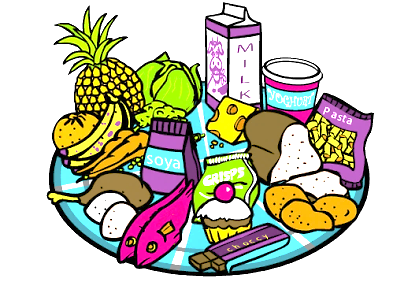 	Ravnateljica	Sanja Krstanović, prof.    DORUČAKMLIJEČNI OBROKUŽINARUČAKUŽINA ZA PRODUŽENI BORAVAKPONEDJELJAKkroasan, mlijekokroasan, mlijeko, voćevarivo od graška s noklicama, kuhano suho meso, kruhvoćni jogurt, voćeUTORAKputar štangica, kakaopizza, voćešpageti „Bolonjski“, cikla salata, kruhpizzaSRIJEDAsendvič pecivo, šunka, sir, kiseli krastavci, čaj, voćesendvič šunka, sir, kiseli krastavci, čaj, voćepureći zabatak, mlinci, zelena i radić salata, kruhproteinska pločica, bananaČETVRTAKPETAK